DAC decembra nodarbību grafiks Zināšanai 	Decembris – vilku mēnesis3.decembris – Starptautiskā invalīdu diena;4.decembris – Bārbala, Bārbalas diena;6.decembris – Niklāva diena (Sv. Nikolaja, Santa Klausa diena);13.decembris – Lūcijas diena (senlatviešu – Lūcija, Lasija, Lasītes, Luciāņu diena);21.decembris  plkst.23:48 – sākas astronomiskā ziema, Ziemas saulgrieži;24.-26.decembris – Ziemassvētki;31.decembris – vecgada diena.Rīta aplis1000 – 1030Rīta aplis1000 – 10301. nodarbība1030 - 11001. nodarbība1030 - 11001. nodarbība1030 - 11002. nodarbība1100- 12152. nodarbība1100- 12152. nodarbība1100- 12153. nodarbība1230- 13103. nodarbība1230- 1310Pusdienas1310-14004. nodarbība1400 -1600Ceturtdiena 01.12.2022.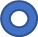 SportsSportsMākslas terapijaRakstīšanaMākslas terapijaRakstīšanaMākslas terapijaRakstīšanaMākslas terapijaRakstīšanaMākslas terapijaLasīšanaMākslas terapijaLasīšanaGalda spēlesPiektdiena 02.12.2022.SportsSportsSportsSkatīšanās rītsSkatīšanās rītsSkatīšanās rītsSkatīšanās rītsDarbošanās rītsDarbošanās rītsPirmdiena 05.12.2022.SportsSportsSportsMūzikas terapijaTematiskā nodarbībaMūzikas terapijaTematiskā nodarbībaMūzikas terapijaTematiskā nodarbībaMūzikas terapijaRadošā darbnīcaMūzikas terapijaRadošā darbnīcaGalda spēlesOtrdiena 06.12.2022.SportsSportsSportsMākslas rīts ar Daigu Mākslas rīts ar Daigu Mākslas rīts ar Daigu Mākslas rīts ar Daigu Mākslas rīts ar Daigu Biljards, novussTrešdiena 07.12.2022.SportsSportsSportsBibliotēkas dienaBibliotēkas dienaBibliotēkas dienaBibliotēkas dienaBibliotēkas dienaGalda spēlesCeturtdiena 08.12.2022.SportsMākslas terapijaSmilšu kino Sociālajā centrāMākslas terapijaSmilšu kino Sociālajā centrāMākslas terapijaSmilšu kino Sociālajā centrāMākslas terapijaSmilšu kino Sociālajā centrāMākslas terapijaSmilšu kino Sociālajā centrā Mākslas terapijaSmilšu kino Sociālajā centrā Mākslas terapijaSmilšu kino Sociālajā centrā Attīstošās galda spēlesPiektdiena 09.12.2022.SportsSportsSportsSkatīšanās rītsDarbošanās rītsDarbošanās rītsDarbošanās rītsDarbošanās rītsPirmdiena 12.12.2022.SportsSportsSportsMūzikas terapijaTematiskā nodarbībaMūzikas terapijaTematiskā nodarbībaMūzikas terapijaTematiskā nodarbībaMūzikas terapijaRadošā darbnīcaMūzikas terapijaRadošā darbnīcaGalda spēlesOtrdiena 13.12.2022.SportsSportsSportsMākslas terapijaMūzikas terapijaRakstīšanaMākslas terapijaMūzikas terapijaRakstīšanaMākslas terapijaMūzikas terapijaLasīšanaMākslas terapijaMūzikas terapijaLasīšanaMākslas terapijaMūzikas terapijaLasīšanaAttīstošās galda spēlesTrešdiena 14.12.2022.SportsSportsSportsMākslas rīts ar Daigu Mākslas rīts ar Daigu Mākslas rīts ar Daigu Mākslas rīts ar Daigu Mākslas rīts ar Daigu Galda spēlesBiljards, novussCeturtdiena 15.12.2022.SportsSportsSportsMatemātikaMatemātikaMatemātikaMatemātikaMatemātikaZīmēšanaPiektdiena 16.12.2022.SportsSportsSportsSkatīšanās rītsSkatīšanās rītsSkatīšanās rītsDarbošanās rītsDarbošanās rītsPirmdiena 19.12.2022.SportsSportsSportsMūzikas terapijaTematiskā nodarbībaMūzikas terapijaTematiskā nodarbībaMūzikas terapijaTematiskā nodarbībaMūzikas terapijaRadošā darbnīcaMūzikas terapijaRadošā darbnīcaMūzikas terapijaOtrdiena 20.12.2022.SportsSportsSportsMākslas rīts ar Daigu Mākslas rīts ar Daigu Mākslas rīts ar Daigu Mākslas rīts ar Daigu Mākslas rīts ar Daigu Attīstošās galda spēlesTrešdiena 21.12.2022.SportsSportsSportsPIPARKŪKUPIPARKŪKUPIPARKŪKUCEPŠANACEPŠANABiljards, novussCeturtdiena 22.12.2022.Ziemassvētku eglītes pasākumsZiemassvētku eglītes pasākumsZiemassvētku eglītes pasākumsZiemassvētku eglītes pasākumsZiemassvētku eglītes pasākumsZiemassvētku eglītes pasākumsZiemassvētku eglītes pasākumsZiemassvētku eglītes pasākumsZiemassvētku eglītes pasākumsZiemassvētku eglītes pasākumsZīmēšanaPiektdiena 23.12.2022.RĪDRĪDSportsSportsSportsSkatīšanās rītsSkatīšanās rītsSkatīšanās rītsDarbošanās rītsPirmdiena26.12.2022.Otrie Ziemassvētki - BRĪVDIENAOtrie Ziemassvētki - BRĪVDIENAOtrie Ziemassvētki - BRĪVDIENAOtrie Ziemassvētki - BRĪVDIENAOtrie Ziemassvētki - BRĪVDIENAOtrie Ziemassvētki - BRĪVDIENAOtrie Ziemassvētki - BRĪVDIENAOtrie Ziemassvētki - BRĪVDIENAOtrie Ziemassvētki - BRĪVDIENAOtrie Ziemassvētki - BRĪVDIENAOtrie Ziemassvētki - BRĪVDIENAOtrie Ziemassvētki - BRĪVDIENAOtrdiena 27.12.2022.SportsSportsSportsMūzikas terapija    Mākslas terapija	Mūzikas terapija    Mākslas terapija	Mūzikas terapijaMākslas terapijaMūzikas terapijaMākslas terapijaMūzikas terapijaMākslas terapijaGalda spēlesTrešdiena 28.12.2022.SportsSportsSportsMākslas terapijaBumbu dienaMākslas terapijaBumbu dienaMākslas terapijaBumbu dienaMākslas terapijaBumbu dienaMākslas terapijaBumbu dienaBiljards, novussCeturtdiena 29.12.2022.SportsSportsSportsMākslas terapijaGalda spēļu dienaMākslas terapijaGalda spēļu dienaMākslas terapijaGalda spēļu dienaMākslas terapijaGalda spēļu dienaMākslas terapijaGalda spēļu dienaZīmēšanaPiektdiena 30.12.2022.SportsSportsSportsSkatīšanās rītsSkatīšanās rītsSkatīšanās rītsDarbošanās rītsDarbošanās rīts